Vår saksbehandler: Maiken Patricia EkE-post: maiken.patricia.ek@utdanningsdirektorate.no Vår dato:22.09.2017Vår referanse:2017/104Deres dato:Deres referanse: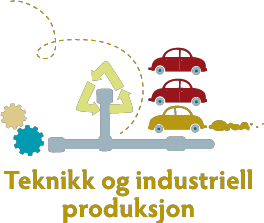 Referat – møte 5 -2017Faglig råd for teknikk og industriell produksjon.Sted:	Thon Hotell Arena, LillestrømTid:	Mandag 18.09.2017 kl. 09.00-15.30Rådsmøte 12.30-15.30Velkommen – v/Maiken Patricia EkSak 41-17 Godkjenning av innkalling Vedtak:Faglig råd for teknikk og industriell produksjon godkjenner innkallingen til møte onsdag 18.09.2017Sak 42-17 Presentasjonsrunde av medlemmer i FRTIPRådet hadde en presentasjonsrunde av rådsmedlemmene og varamedlemmene. Vedtak:Informasjon tas til orientering.Sak 43-17 Konstituering av FRTIP – valg I henhold til mandat og retningslinjer for samarbeidet mellom SRY, de faglige rådene og Utdanningsdirektoratet skal rådet konstituere seg selv. Fagansvarlig ba om forslag til leder, nestleder og representant til arbeidsutvalget.Liv Christiansen fremmet forslag om Tone Belsby som leder. Tone Belsby fremmet forslag om Liv Christiansen som nestleder. Liv Christiansen fremmet forslag om Ellen Møller som representant til arbeidsutvalget. Alle forslagene ble enstemmig vedtatt. Vedtak:Faglig råd for teknikk og industriell produksjon utnevner Tone Belsby som leder av rådet, Liv Christiansen som nestleder og Ellen Møller som representant til arbeidsutvalget. Sak 44-17 Observatør(er) til faglige råd Noen av de faglige rådene har tidligere hatt observatør(er) til faglige råd. Observatører kan være representanter fra andre offentlige myndigheter. I den grad rådet ser at andre offentlige myndigheter kan bidra i rådets arbeid og belyse saker, er det anledning for rådene å søke Utdanningsdirektoratet om å få oppnevne observatører. Søknadene må begrunnes.Vedtak:Faglig råd for teknikk og industriell produksjon har på nåværende tidspunkt ikke behov for å oppnevne observatør til rådet. Sak 45-17 Godkjenning av referat fra møte 28.08.2017  Vedlagt utkast til referat fra møte i Faglig råd for teknikk og industriell produksjon 28.08.2017.Vedtak: Faglig råd for teknikk og industriell produksjon godkjenner referatet fra møte 28.08.2017.Sak 46-17 Gjennomgang av mandat for faglige råd og retningslinjene   De faglige rådene har fått nytt mandat for oppnevningsperioden 2017 – 2021. I tillegg er det utviklet nye retningslinjer for samarbeidet mellom SRY, de faglige rådene og Utdanningsdirektoratet. Fagansvarlig presenterte dokumentene på rådsmøte.Etterfulgt av presentasjonen ble følgende temaer drøftet:Hvordan jobbe for å sikre at synspunkt som fremmes i rådsmøter er forankret i egen organisasjon? Det er viktig å ha god kjennskap til organisasjonenes overordnede policy på fagopplæring og kompetanse, og at synspunkter som blir fremmet i rådsmøtet reflekterer dette. Flere av organisasjonene har også samlinger hvor blant annet overordnet policy på fagopplæring og kompetanse drøftes, og hvilken rolle organisasjonene skal ha i rådene.Viktigheten av fylkesbesøkFylkesbesøk sikrer dialog mellom rådene og fylkeskommunene om utfordringer i utdanningsprogrammet. FRTIP vil søke om fylkesbesøk. Viktigheten av utenlandsbesøkMange av fagområdene innen utdanningsprogrammet er påvirket av internasjonale forhold.  Den internasjonale konkurransen er stor, og utenlandske arbeidere og firmaer blir i stor grad brukt i bransjen. Det er viktig med en fagutdanning av høy internasjonal kvalitet. FRTIP mener derfor at Utdanningsdirektoratet bør opprettholde utentlandsbesøkVedtak:Faglig råd for teknikk og industriell produksjon tar informasjonen om mandat for faglig råd og retningslinjene til orientering. Faglig råd informerer Utdanningsdirektoratet om rådets standpunkt angående fylkesbesøk og utenlandsbesøk. Sak 47-17 Planlegging av rådets arbeid Tone Belsby og Liv Christiansen ga en kort orientering av rådets arbeid med bakgrunn i rådets rapport fra oppnevningsperioden 2012-2017 (vedlagt innkallingen) og utviklingsredegjørelsen (se https://fagligerad.files.wordpress.com/2015/12/frtip.pdf). Det ble poengtert at arbeidsformen med arbeidsgrupper og dialogmøter fungerte svært godt i rådets arbeid med utviklingsredegjørelsen i forrige oppnevningsperioden. Arbeidsgruppene var inndelt etter Vg2-tilbudene, med ansvar for tilhørende lærefag. Både rådsmedlemmer og varamedlemmer deltok i arbeidsgruppene. Dette bidro til å aktivisere hele rådet. Arbeidsgruppene inviterte bedrifter til dialogmøter for å kartlegge bransjenes kompetansebehov. Rådet fremhevet blant annet dette som viktig arbeidsoppgaver for tiden som kommer:KompetansesenterLæreplanrevisjon Valgbare fordypningsområder på Vg3Vedtak:Basert på innspillene i rådsmøtet utarbeider arbeidsutvalget et utkast til årsplan for arbeidet i rådet. Utkast til årsplan vil bli behandlet på rådsmøte 1.november.Sak 48-17 Høring-  forslag til endringer i bestemmelsene om fagprøve, svenneprøve, praksisbrevprøve og kompetanseprøveUtdanningsdirektoratet sender på høring forslag til endringer i forskrift til opplæringsloven §§ 3-48 til 3-68 om fag-, svenne-, praksisbrev- og kompetanseprøven. Direktoratet foreslår både endringer i innhold og struktur. Det foreslås også noen endringer i del VI om dokumentasjon. Enkelte endringer gjøres også i kapittel. 4 om voksne og i forskrift til friskoleloven. Høringsdokumentene finner dere her: https://www.udir.no/om-udir/hoyringar/#133Utdanningsdirektoratet har selv tatt initiativ til å revidere bestemmelsene i forskrift til opplæringsloven kapittel 3 del VII om fag-, svenne- og kompetanseprøven. Med unntak av enkelte små tilføyelser, har disse bestemmelsene ikke vært endret siden 2009, og tilbakemeldinger fra skolesektoren og bedrifter viser at det er behov for å foreta visse endringer. Formålet med revisjonen er å endre de bestemmelsene som ikke fungerer etter sin hensikt, og bidra til å gjøre bestemmelsene i delkapittelet tydeligere og enklere. I prosessen har direktoratet involvert fylkesmenn, fylkeskommuner og faglige råd. De har kommet med synspunkter på hva som bør og ikke bør endres i dagens bestemmelser. Disse innspillene har, sammen med direktoratets egne erfaringer, utgjort grunnlaget for forslagene til endring. Sekretariatet anbefaler at de faglige rådene vurderer de foreslåtte endring i bestemmelsene og avgir høringssvarFaglig råd for elektrofag (FREL) invitert Faglig råd for teknikk og industriell produksjon og Faglig råd for bygg- og anleggsteknikk (FRBA) til et møte om høringen den 23.08.17 hvor flere problemstillinger ble drøftet. De tre rådene hadde et påfølgende møte den 14.09.17. Arbeidsutvalget fra forrige oppnevningsperiode har utarbeidet et utkast til høringssvar i samarbeid med medlemmer fra FREL og FRBA. Ellen Møller gikk igjennom utkastet til svar (se vedlegg). Rådet ga i hovedsak tilslutning til utkastet som ble lagt frem. For noen av høringsspørsmålene ble imidlertid flere synspunkter belyst. Disse er presentert nedenfor.4.1.1.1 Begrepsavklaring: Er dere enig i at begrepet «læretida» erstatter «opplæringstida»?Noen rådsmedlemmer mener det er hensiktsmessig å bruke begrepet «opplæringstida», mens andre mener at det er mer hensiktsmessig å bruke begrepet «læretida».4.1.1.3 Mulighet for å forlenge kontraktstiden: «er dere enige i at det presiseres i bestemmelsen at fag-, svenne-, praksisbrev- og kompetanseprøven kan avlegges fra tre måneder før læretiden er ute?I utkast til uttalelse står det blant annet at «lærlingens rettigheter ihht. opplæringskontrakt og ansettelseskontrakt må ivaretas dersom prøven avlegges etter opplæringstidas utløp». Rådet mener det bør stå at «lærekontrakt og ansettelseskontrakt». Videre står det i uttalelsen at «fylkeskommunen bør tre måneder før utløp av lærekontrakten sende påminning til lærebedriften om prøveavvikling». Rådet mener det bør stå «lærebedriften og opplæringskontor».Rådet mener at dagens ordning om at prøven skal avlegges inntil to måneder før og inntil to måneder etter gir nok fleksibilitet. Det kan være noen spesielle forhold som gjør at dette ikke lar seg gjøre, men å utvide med mer enn to måneder før må ikke være hovedregelen.4.1.1.3 Mulighet for å forlenge kontraktstiden: Er det behov for et større handlingsrom for når prøvene skal avlegges?I utkast til uttalelsen står det at «Et større handlingsrom vil gi uheldig avkortning av opplæringen». Enkelte rådsmedlemmer ønsket heller at man buker «kan» i stedet for «vil».4.1.3 Prøvenemndas oppmøte: Støtter dere forslaget om at minst ett prøvenemndsmedlem, og ikke alle i nemnda, må være til stede ved prøvestart?Rådet belyste både fordeler og ulemper ved at alle i nemnda skal være til stede ved prøvestart. Rådet mente imidlertid hovedregelen må være at alle i nemnda er til stede, men at det må kunne gjøres unntak ved for eksempel sykdom. Unntak må imidlertid være godt begrunnet.Rådet ønsket også at det i uttalelsen blir kommentert at tilstedeværelse er et definisjonsspørsmål. Og at det kan være muligheter for at nemndas medlemmer er til stede gjennom videooverføring. Dette må blant annet sees i sammenheng med at Norge er et landsstrekt land.  4.1.4 Unntak fra kravet om bestått for å få fag- og svennebrev og vitnemål: Bør det kunne gis unntak for bestått i inntil to fellesfag på yrkesfaglige utdanningsprogram?Rådet ønsker å stryke følgende setning i utkast til uttalelse: «Det må være likestilling mellom studiekompetanse og fagbrev».
4.3.3 Grunnlag for vurdering av arbeidet: Støtter dere at siste ledd i § 3-57 oppheves?I utkast til uttalelse står det at «prøvens innhold og kriteriene denne skal vurderes etter formidles til kandidaten». Rådet ønsker å endre formuleringen til: «prøvens innhold og vurderingskriteriene skal formidles til kandidaten».4.4.5 Sammensetningen av prøvenemda. I utkast til uttalelse står det «Nemndas medlemmer må ha relevant fagkompetanse (fagbrev) og være yrkesaktive». Rådet ønsker å endre formuleringen til: «FRTIP mener at fagprøven skal vurderes av likemenn. Nemndas medlemmer må ha relevant praktisk fagkompetanse og være yrkesaktive».Videre står det i uttalelsen at: «Partene skal foreslå prøvenemndsmedlemmer. I praksis er det ofte saksbehandlere i fylket og opplæringskontorene som foreslår, og ikke organisasjonene. Dette er ikke tilfredsstillende». Rådet ønsker en mer nyansert formulering, og at det presiseres at fylkene skal henvende seg til partene.  Av kommentarer som gikk på tvers av høringsspørsmål så påpekte rådet at det må ryddes i begrepsbruken, og det er viktig at man i høringsuttalelsen er konsekvent med hvilke begreper som benyttes.Høringsfrist er 16. oktober 2017.Vedtak:Arbeidsutvalget utarbeider et nytt utkast til svar, som er i tråd med innspillene fremlagt i rådsmøtet. Nytt utkast vil sendes til rådet per mail, med mulighet for å gi tilbakemeldinger.Sak 49-17 Orienteringssaker  Kort informasjon om bestilling av reiser og innsending av reiseregningerFra 1. Januar 2017 skal alle reiseregninger leveres elektronisk. Dere som er nye må fylle ut elektronisk registreringsskjema: Fyll ut registreringsskjemaetI utfylling av skjema trenger du å oppi følgende:Prosjektnummer: 17349Kontaktperson i Utdanningsdirektoratet: Maiken Patricia EkDu får tilsendt e-post fra regnskap@udir.no med veiledning og informasjon når tilgang for deg er ordnet. Vanligvis innen 2-3 virkedager. Når du er registrert kan du bruke DFØs selvbetjeningsportal til å sende inn ditt krav elektronisk. Les mer om Selvbetjeningsportalen på Udir.no: http://www.udir.no/om-udir/honorar-reiseregningerog-satser og hos Direktoratet for økonomistyring: http://dfo.no/kundesider/Lonnstjenester/Selvbetjening/Selvbetjeningsportal/Det er viktig at reiseregninger sendes umiddelbart og senest 1 mnd.  etter at reisen er utført.Møteplan for 2017Konferanse om godkjenningsordningen for utenlandsk fag- og yrkesopplæringArbeidsutvalgene til de faglige rådene er invitert til å delta på konferanse om godkjenningsordningen for utenlandsk fag- og yrkesopplæring den 23.oktober. NOKUT ønsker å invitere de faglige rådene til å være med å drøfte enkelte temaer og utfordringer knyttet til godkjenningsordningen. Videre vil de faglige rådene sin rolle i prosessen med å foreslå sakkyndige til ordningen være et viktig tema for møtet. Påmelding sendes til ine.Edvardsen@udir.no innen 01.10.17Vedtak:Faglig råd for teknikk og industriell produksjon tar sakene til orientering Sak 50-17 EventueltInnkalt:Tone Kjersti BelsbyNorsk IndustriHans Petter Bøe ReboNorsk IndustriVidar StrandeNorges Bilbransjeforbund Anne Beth Gilje LølandNorsk olje og gassLiv ChristiansenFellesforbundetCathrine UlvøyAre SolliFellesforbundetEL og IT-forbundetHarald HagelandIndustri EnergiIngrid AuglændHåvard NøsenEllen Møller Leif Birger OlsenSissel Brusegård Tove Lange (vara)Gunnar Amland (vara)Roy Rindal (vara)Nina Helland (vara)Sigmund Ørland (vara)Målfrid Rønnevik (vara)Utdanningsforbundet UtdanningsforbundetSkolenes LandsforbundKSKSNHO Mat og drikkeNorsk SjømannsforbundFagforbundetIndustri energiUtdanningsforbundet Norsk olje og gassForfall:Per Christian Stubban Liv Oline Nordby Pilbeam (jobber ikke lenger i Fagforbundet, avventer nytt forslag til representasjon fra Fagforbundet)Liv Marit Meyer Pettersen (vara)Kai Johansen (vara)Eivind Yrjan StamnesKjetil Tvedt (vara)Egil Steinsland (vara)Thorleif Fjeld (vara)Kine Asper (vara)Liv Sommerfelt (vara)Eilif Johansen (vara)Tor-Einar Holvik Skinlo (vara)Molly Gibson (vara)Gøril SaltemarkViil GombosNHO SjøfartFagforbundetKSFellesforbundetElevorganisasjonenNorsk IndustriNorges BilbransjeforbundKSFellesforbundetUtdanningsforbundetSkolenes LandsforbundKSElevorganisasjonenUtdanningsdirektoratet - Vurdering 2Utdanningsdirektoratet - Avdeling for læreplanutviklingFra UtdanningsdirektoratetMaiken Patricia Ek Avdeling for fag- og yrkesopplæringDagsordenDagsordenSak 41-17Godkjenning av innkallingSak 42-17Presentasjonsrunde av medlemmer i FRTIPSak 43-17Sak 44-17Sak 45-17Sak 46-17Sak 47-17Sak 48-17Sak 49-17Sak 50-17Konstituering av FRTIP – valg Observatør til faglig rådGodkjenning av referat fra møte 28.08.2017Gjennomgang av mandat for faglig råd og retningslinjene v/fagansvarligPlanlegging av rådets arbeidHøring – forslag til endringer i bestemmelsene om fagprøve, svenneprøve, praksisbrevprøve og kompetanseprøveOrienteringssaker v/fagansvarligEventueltFaglig råd for teknikk og industriell produksjonFellesmøter (datoer ikke satt ennå)SRY sine møter15.februar23.februar05.april20.april14.juni22.juniNyoppnevningskonferanse 18.september5.oktober1.november9.november6.desember14.desember